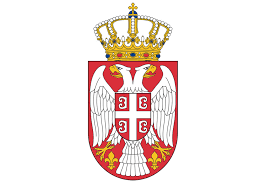 Република СрбијаКАНЦЕЛАРИЈА ЗА ЛОКАЛНИ ЕКОНОМСКИ РАЗВОЈ     Број:      3750/2023-10     Датум:  16.11.2023. године          На основу члана 17. Правилника о суфинансирању мера енергетске санације породичних кућа и станова у оквиру пројекта „Чиста енергија и енергетска ефикасност за грађане у Србији“ (,,Службени лист Града Ниша“, број 79/2023),  а у вези са одредбама става II Решења о образовању Комисије за реализацију мера енергетске санације, чл. 9. Пословника о раду Комисије за реализацију мера енергетске санације, бр. 2742-1/2023-10 од 16.10.2023. године и расписаним Јавним позивом за избор привредних субјеката у спровођењу мера енергетске санације  породичних кућа и станова на територији Града Ниша (,,Службени лист Града Ниша“, број 89/2023), Комисија за реализацију мера енергетске санације дана 16.11.2023. године, доносиР Е Ш Е Њ Ео испуњености услова за избор привредних субјеката за спровођење мера енергетске санацијеI УТВРЂУЈЕ СЕ ЛИСТА привредних субјеката у вези са расписаним Јавним позивом и то:ЗА МЕРУ 1 - Замена спољних прозора и врата и других транспарентних елемената термичког омотачаЗА МЕРУ 2 - Постављања термичке изолације спољних зидова, подова на тлу и осталих делова термичког омотача према негрејаном простору         ЗА МЕРУ 2а- Израда техничке документације у складу са Прилогом 3     	ЗА МЕРУ 4 - Замена постојећег грејача простора (котао или пећ) ефикаснијим котлом на гасЗА МЕРУ 4а- Израда техничке документације у складу са Прилогом 3ЗА МЕРУ 5 - Замена постојећег грејача простора (котао или пећ) ефикаснијим котлом на биомасуЗА МЕРУ 5а- Израда техничке документације у складу са Прилогом 3ЗА МЕРУ 6 - Уградња топлотних пумпиЗА МЕРУ 6а- Израда техничке документације у складу са Прилогом 3ЗА МЕРУ 7 - Замена постојеће или уградња нове цевне мреже, грејних тела и пратећег прибораЗА МЕРУ 7а- Израда техничке документације у складу са Прилогом 3ЗА МЕРУ 8 - Уградња соларних колектора у инсталацију за централну припрему потрошне топле водеЗА МЕРУ 8а- Израда техничке документације у складу са Прилогом 3ЗА МЕРУ 9 - Уградња соларних панела и пратеће инсталације за производњу електричне енергије за сопствене потребе ЗА МЕРУ 9а- Израда техничке документације у складу са Прилогом 3      II  Пријава приведног субјекта ,,WIREN“ D.O.O. KLADOVO, није формално-правно исправна. Увидом у Решење АПР-а, утврђено је да привредни субјект није регистрован најмање 2 (две) године од дана подношења пријаве, што је предвиђено Јавним позивом. III   Ово Решење објавити на огласној табли органа и служби Града Ниша, у улици Николе Пашића бр. 24, Ниш, на званичној интернет страници Града Ниша, линк: www.ni.rs, као и на званичној интернет страници Канцеларије за локални економски развој, линк: www.investnis.rs.О б р а з л о ж е њ е          У глави IV, чланом 17. Правилника о суфинансирању мера енергетске санације, породичних кућа и станова у оквиру пројекта „чиста енергија и енергетска ефикасност за грађане у србији“ (,,Службен лист Града Ниша“, број 79/2023), а у вези са одредбама става II Решења о образовању Комисије за реализацију мера енергетске санације, чл. 9. Пословника о раду Комисије за реализацију мера енергетске санације, бр. 2742-1/2023-10 од 16.10.2023. године и расписаним Јавним позивом за избор привредних субјеката у спровођењу мера енергетске санације  породичних кућа и станова на територији Града Ниша (,,Службени лист Града Ниша“, број 89/2023),, прописано је да Комисија, доноси Решење о испуњености услова за избор привредних субјеката за спровођење мера енергетске санације.          За суфинансирање Програма, опредељена су средства у укупном износу од 50 (педесет) милиона динара, од чега је 20 (двадесет) милиона опредељено у буџету Града Ниша за 2023. годину, а  30 (тридесет) милиона обезбедило је Министарство рударства и енергетике.          На основу свега напред  изложеног, Комисија је донела решење као у диспозитиву.         ПОУКА О ПРАВНОМ СРЕДСТВУ: На Решење привредни субјект има право приговора Комисији за реализацију мера енергетске санације, који се доставља на адресу Генерала Милојка Лешјанина 39, у року од 8 (осам) дана од дана објављивања донетог решења.  КОМИСИЈА ЗА РЕАЛИЗАЦИЈУ МЕРА ЕНЕРГЕТСКЕ САНАЦИЈЕДиректни корисник:1,,ХРАМ 032 ПВЦ ТРАДЕ“ Д.О.О.2ПРИВРЕДНО ДРУШТВО ,,ВИП СТОЛАРИЈА“ Д.О.О.3Занатско Трговинска Радња Ненад Стојковић ПР, Пуковац4,,ЕУРО-ПВЦ“ Д.О.О. 5Привредно друштво за унутрашњу и спољну трговину „НИЈАНСА“ Д.О.О. 6Привредно друштво „ЕКО-ПАЛЕТА“ Д.О.О.7Драган Златков ПР, Агенција за пројектовање, инжењеринг, консалтинг и некретнине ,,Пројектинжењеринг“ Ниш8Владимир Стојковић предузетник биро за извођење грађевинских радова, пројектовање, инжењеринг и трговину ,,Пирамида минус“ ЛадовицаПривредник1Занатско Трговинска Радња Ненад Стојковић  ПР, Пуковац2Драган Златков ПР, Агенција за пројектовање, инжењеринг, консалтинг и некретнине ,,Пројектинжењеринг“ НишДиректни корисник:1Занатско Трговинска Радња Ненад Стојковић  ПР, Пуковац2Драган Златков ПР, Агенција за пројектовање, инжењеринг, консалтинг и некретнине ,,Пројектинжењеринг“ НишПривредник1,,Energy net Solution“ D.O.O. Novi Sad2Привредно друштво ,,Air Condition“ D.O.O.  Ниш3,,Пингвин – Славица“ Д.О.О. друштво за услуге унутрашњу и спољну трговину Ниш - ПалилулаПривредник1,,Energy net Solution“ D.O.O. Novi Sad2,,Пингвин – Славица“  Д.О.О. друштво за услуге унутрашњу и спољну трговину Ниш - ПалилулаПривредник1,,Energy net Solution“ D.O.O. Novi Sad2,,Пингвин – Славица“ Д.О.О. друштво за услуге унутрашњу и спољну трговину Ниш - ПалилулаПривредник1,,Energy net Solution“  D.O.O. Novi Sad2,,Пингвин – Славица“ Д.О.О. друштво за услуге унутрашњу и спољну трговину Ниш - ПалилулаДиректни корисник:1,,Energy net Solution“ D.O.O. Novi Sad2,,Green Watt Innovations“  D.O.O. Београд - Звездара3Друштво за изградњу, промет и услуге ,,Телефон инжењеринг „ Д.О.О. Београд4Привредно друштво ,,Air Condition“ D.O.O.Ниш5,,Пингвин – Славица“ Д.О.О. друштво за услуге унутрашњу и спољну трговину Ниш - ПалилулаДиректни корисник:1,,Energy net Solution „ D.O.O. Novi Sad2,,Пингвин – Славица Д.О.О. друштво за услуге унутрашњу и спољну трговину Ниш - ПалилулаДиректни корисник:1,,Energy net Solution“ D.O.O. Novi Sad2,,Green Watt Innovations“ D.O.O. Београд - Звездара3,,Пингвин – Славица“ Д.О.О. друштво за услуге унутрашњу и спољну трговину Ниш - ПалилулаДиректни корисник:1,,Energy net Solution“ D.O.O. Novi Sad2,,Пингвин – Славица“ Д.О.О.  друштво за услуге унутрашњу и спољну трговину Ниш - ПалилулаДиректни корисник:1,,Energy net Solution“ D.O.O. Novi Sad2Ана Стаменковић ПР радња за уградњу столарије соларних система и грејања и трговину ,,Сораби РС“ Врање3Предузеће за спољну и унутрашњу трговину и услуге ,,TESM-SOLAR13“ D.O.O. Прешево4Самостална занатска радња „ЕЛСОЛ“ Милић Николић предузетник Пожаревац5,,Green Watt Innovations“ D.O.O. Београд - Звездара6Друштво за изградњу, промет и услуге ,,Телефон инжењеринг“ Д.О.О. Београд7,,Пингвин – Славица“ Д.О.О.  друштво за услуге унутрашњу и спољну трговину Ниш - ПалилулаДиректни корисник:1,,Пингвин – Славица“ Д.О.О. друштво за услуге унутрашњу и спољну трговину Ниш - ПалилулаДиректни корисник:1,,Energy net Solution“ D.O.O. Novi Sad2Ана Стаменковић ПР радња за уградњу столарије соларних система и грејања и трговину ,,Сораби РС“ Врање3Друштво са ограниченом одговорношћу за производњу инжењеринг и транспорт спољну и унутрашњу трговину ,,Маратон“ Д.О.О. Ћуприја4Самостална занатско трговинска радња ,, ПЦ Центар“ , Вујичић Милана ПР, Лесковац5,,2M-TIM EXPORT-IMPORT“ предузеће за трговину и услуге друштво са ограниченом одговорношћу Београд6Самостална занатска радња „ЕЛСОЛ“ Милић Николић ПР,Пожаревац7,,MY GREEN HOME INC“ D.O.O. Панчево8,,Green Watt Innovations“ D.O.O. Београд - Звездара9Друштво са ограниченом одговорношћу ,,Мост“ Ужице10Друштво за изградњу, промет и услуге ,,Телефон инжењеринг“ Д.О.О. Београд11,,Профилкон“ Д.О.О. Врање12,,Енвидоме“ Д.О.О. Ниш13,,Бетатрон“ Д.О.О. за трговину, услуге и производњу, Нова ПазоваДиректни корисник:1,,Energy net Solution“ D.O.O. Novi Sad2Ана Стаменковић ПР радња за уградњу столарије соларних система и грејања и трговину ,,Сораби РС“ Врање3Друштво са ограниченом одговорношћу за производњу инжењеринг и транспорт спољну и унутрашњу трговину ,,Маратон“ Д.О.О. Ћуприја4Самостална занатско трговинска радња ,,ПЦ Центар“ ,Вујичић Милана ПР Лесковац5,,2M-TIM EXPORT-IMPORT“ предузеће за трговину и услуге друштво са ограниченом одговорношћу Београд6,,MY GREEN HOME INC“ D.O.O. Панчево7,,Green Watt Innovations“ D.O.O. Београд - Звездара8Друштво са ограниченом одговорношћу ,,Мост“ Ужице9Друштво за изградњу, промет и услуге ,,Телефон инжењеринг“ Д.О.О. Београд10,,Профилкон“ Д.О.О. Врање11,,Енвидоме“ Д.О.О. Ниш12,,Бетатрон“ Д.О.О. за трговину, услуге и производњу, Нова Пазова1,,WIREN“ D.O.O. Кладово